2021-2022: Eine intensive und spannende Saison steht vor der Tür !Liebe Gönner, liebe Freunde Die Saison 2021-2022 steht kurz bevor! Eine neue Saison bedeutet neue Herausforderungen und neue Ziele. In dieser Saison haben wir die Ehre und das Privileg, in den Schweizer Farben an einem Grossevent teilzunehmen: Universiade 2021 in Luzern. Der Kampf um die Medaillen im Curling wird in Engelberg ausgetragen. Die Universiade ist ein internationaler Multisport-Hochschulwettbewerb, der von der «International University Sports Federation» organisiert wird. Die Universiade gilt als olympische Spiele für Studierende. Die Schweiz bei einem so großen Event zu vertreten, bedeutet viel Vorbereitung, Turniere, Training aber auch starke Emotionen, unvergessliche Erlebnisse und Freude! Neben der Universiade ist unser zweiter Saisonhöhepunkt die Schweizermeisterschaft der Elite. Letzte Saison gewannen wir die Bronzemedaille; wir hoffen unsere Leistung der letzten Saison zu übertreffen um an die Spitze zu gelangen!Damit wir unsere Ziele an der Universiade und der Schweizermeisterschaft der Elite erreichen können, brauchen wir Ihre Unterstützung! Werden Sie Mitglied in unserem Fanclub und begleiten Sie uns auf unserem Weg an die Weltspitze!Wir freuen uns sehr, unseren Supporters Club 2.0 für diese Saison vorstellen zu können!Möchten Sie uns auf unserem Weg an die Spitze begleiten? So werden Sie Gönner! Sind Sie neu bei uns im Gönnerteam? Bitte senden Sie Ihre Privatadresse und E-Mail an: teamstmoritz@gmail.com, damit unsere Nachrichten an Sie zugestellt werden können!    Wir freuen uns auf eine intensive und spannende Saison und vor allem darauf, Sie an unserer Seite zu haben und so unseren Zielen einen Schritt näherzukommen. Team St.MoritzBinia, Raphaela, Marina, Elena und Selina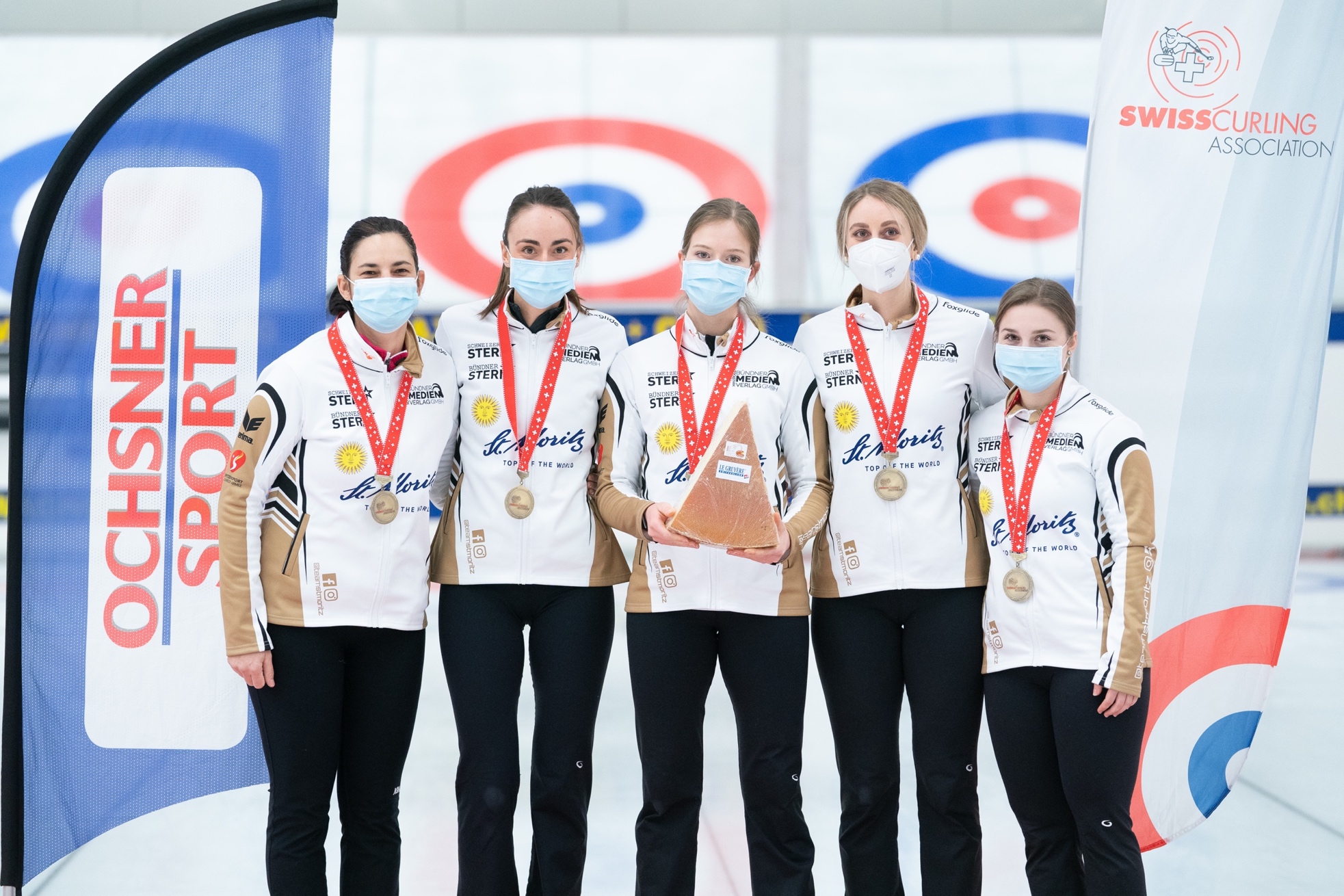 “DER STEINBOCK” Bronze-Gönner ab 50 Fr.“1’856m” Silber-Gönner ab 200 Fr.“PIZ CORVATSCH” Gold-Gönner ab 500 Fr.Informationen zu Saisonbeginn/-ende und Überraschungs- Postkarte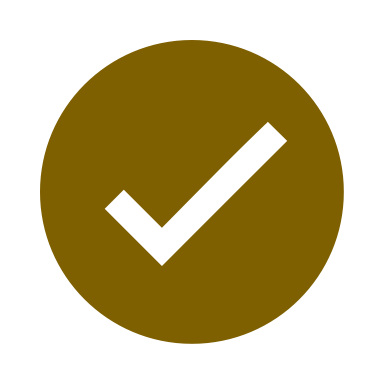 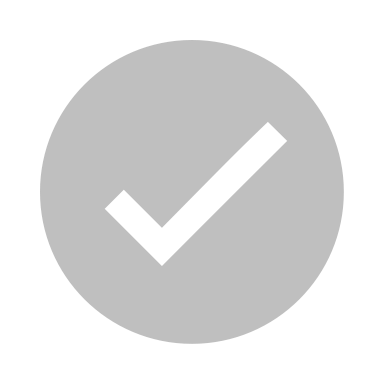 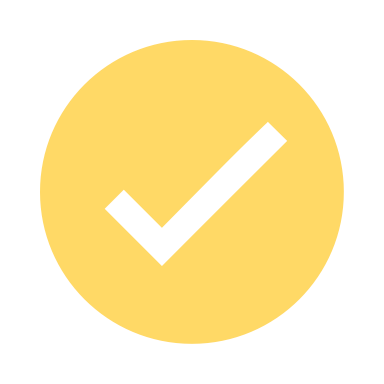 Zugang zur WhatsApp-Gruppe der GönnerInformationen Mitte SaisonEine Postkarte aus dem AuslandEin ÜberraschungsgeschenkDie Chance, eines unserer Tenues zu Weihnachten zu gewinnen!  